DOMANDA DI PERMESSO DI COSTRUIRE(Ai sensi del D.P.R. 380/2001, art. 22, com. 7)Il/la sottoscritto/a      , nato/a  a      , il , residente in      , Prov.      , alla via      , n°      , Codice  Fiscale      , quale      del lotto di terreno identificato al N.C.T.  al foglio di mappa        particella/e      dell’immobile sito in via       n       indicato nel N.C.E.U. con il   foglio di mappa n       particella        ai sensi della vigente normativa e del vigente R.E.C.C H I E D E IL RILASCIO DEL PERMESSO DI COSTRUIREper la realizzazione delle seguenti opere: descrivere qui le opere che si intendono realizzareDICHIARA:che il PROGETTO è stato redatto da      , Iscritto all’Albo Professionale       della provincia di      , al numero     , Codice  Fiscale      , con studio in      , Prov.      , alla via      , n°      che sottoscrive per accettazione dell’incarico.INTENDE AFFIDARE LA DIREZIONE LAVORI A:stesso professionista sopra generalizzato;professionista da individuare e comunicare contestualmente alla comunicazione di inizio lavori;seguente professionista abilitato      iscritto all’Albo Professionale       , della provincia di     , al numero       Codice  Fiscale      ,con studio in      , Prov.      , alla via      , n°      che sottoscrive per accettazione dell’incarico.INTENDE AFFIDARE L’ESECUZIONE DEI LAVORI A:impresa/ditta da individuare e comunicare contestualmente alla comunicazione di inizio lavori;seguente impresa/ditta: denominazione:      , partita IVA       , Codice  Fiscale      , con sede in      Prov.      alla via        n°      Il sottoscritto chiede che ogni comunicazione di carattere endoprocedimentale inerente la richiesta di che trattasi venga inviata esclusivamente a mezzo di :fax  ( indicare numero di  fax )        servizio postale al seguente indirizzo:                 Firma del richiedente                                                                       ______________________________        Firma del progettista                   Firma del direttore dei Lavori                     Firma dell’Impresa________________________            ________________________            ________________________DESCRIZIONE ALLEGATI:Ai sensi dell’art. 13 del D.Lgs. 196/03, i dati acquisiti saranno utilizzati da questa amministrazione per finalità istituzionaliAl Comune di GuagnanoProvincia di LecceP.zza Madonna S.S. del RosarioAREA TECNICASETTORE URBANISTICA - EDILIZIA PRIVATASede vico Ceino n.1 – tel. 0832/704021 Fax 0832/704449urbanistica@comune.guagnano.le.itAl Comune di GuagnanoProvincia di LecceP.zza Madonna S.S. del RosarioAREA TECNICASETTORE URBANISTICA - EDILIZIA PRIVATASede vico Ceino n.1 – tel. 0832/704021 Fax 0832/704449urbanistica@comune.guagnano.le.itAPPLICARE MARCA DA BOLLO DA € 14,62Spazio riservato all’ufficio protocolloSpazio riservato all’ufficio protocolloSpazio riservato all’ufficio tecnicoPratica EdiliziaN°       del Spazio riservato all’ufficio tecnicoPratica EdiliziaN°       del Attestazione del versamento diritti di segreteria €        ( D.G.C. n°63 del 29/04/10) importo alla richiesta  importo al ritiro Attestazione del versamento diritti di segreteria €        ( D.G.C. n°63 del 29/04/10) importo alla richiesta  importo al ritiro N. DESCRIZIONE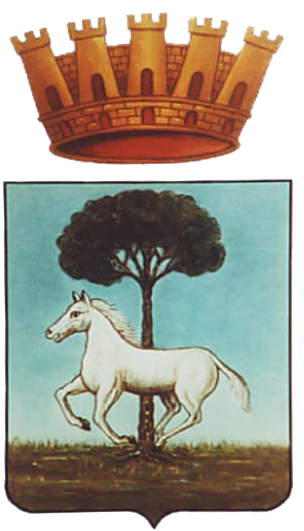 